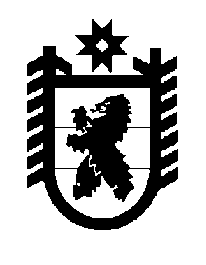 Российская Федерация Республика Карелия    ПРАВИТЕЛЬСТВО РЕСПУБЛИКИ КАРЕЛИЯРАСПОРЯЖЕНИЕот  18 июля 2016 года № 541р-Пг. Петрозаводск 1. Утвердить прилагаемую структуру Министерства Республики Карелия по вопросам национальной политики, связям с общественными и религиозными объединениями.2. Признать утратившим силу распоряжение Правительства Республики Карелия от 30 декабря 2013 года № 888р-П.           ГлаваРеспублики  Карелия                                                              А.П. ХудилайненУтверждена распоряжением Правительства Республики Карелия от  18 июля 2016 года № 541р-ПСтруктураМинистерства Республики Карелия по вопросам национальной политики, связям с общественными и религиозными объединениями МинистрПервый заместитель МинистраЗаместитель Министра – начальник отдела государственной поддержки коренных народовОтдел государственной поддержки коренных народовОтдел взаимодействия с национальными, общественными и религиозными объединениямиОбщий отдел Всего численность – 21 единица.____________